Spring Break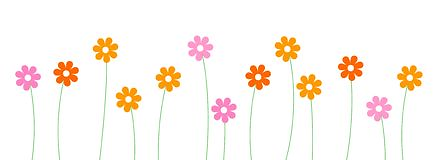 April 10th- 14th, 2017□Monday 10th    □Tuesday 11th    □Wednesday 12nd    □Thursday 13rd    □Friday 14th **Please ONLY mark the days your child(ren) will be attending**Members name: ________________________________  ________________________________                               ________________________________  ________________________________Rules and Policies:I understand that the club opens at 8:30am & I am not allowed to drop off my child(ren) before 8:30am or leave them unattended. _______InitialsI understand that the club closes at 5:30pm. Picking up my child(ren) after 5:30pm will be considered a LATE PICK-UP. _______InitialsI understand that drop off times are 8:30am-10am & 12pm-1pm. _______InitialsI understand that I MUST provide my child(ren) with breakfast, lunch, water bottle, extra snacks and winter clothing all in a backpack for all FIVE days. _______InitialsI understand that I MUST give BGCLT a 24-hr notice if my child(ren) will not be attending a day during Spring Break. _______InitialsOff-site Activity: Member MUST be at club by 8am MUST PAY WHEN SIGNING-UP (6 spots ONLY)SOS ‘Skiing or snowboarding’ Grades: 3rd-12th.I understand that this activity is ONLY for never-ever or beginners and my child(ren) has never ever or is a beginner at skiing or snowboarding. _______Initials□ Tuesday & □ Thursday: $5.00 each day*If your child(ren) DOES NOT have skiing or snowboarding gear please let Ashley know ASAP at ahall@bgclt.org*MUST bring the following: snow pants, snow boots, jacket, gloves, beanie, extra socks, change of clothing, WATER bottle (1 liter), lunch and extra snacks all in a backpack. Please bring your child with clothing that will allow them to bend and move comfortably.By signing below, you understand and agree to our rules and policies stated above for Spring break. Parent/Guardian Signature: _________________________________ Date: ____________________ONLY main site will be open during Spring BreakPlease check our Facebook page daily or sign-up to our Remind group for any changes or closures during Spring break. 